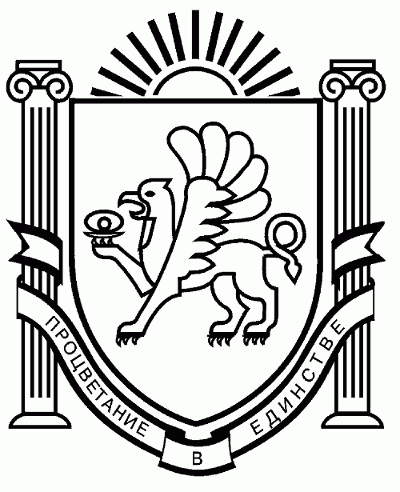 АДМИНИСТРАЦИЯ ГОРОДА ЕВПАТОРИИ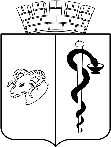 РЕСПУБЛИКИ КРЫМПОСТАНОВЛЕНИЕ______________                                                                                                   №   ____________ЕВПАТОРИЯОб утверждении административного регламентапредоставления государственной услуги«Выдача предварительного разрешения на совершение сделок с недвижимым и иным имуществом, в отношении которого несовершеннолетние имеют право собственности»    В соответствии со ст. 16.1 Федерального закона от 06.10.2003 № 131-ФЗ «Об общих принципах местного самоуправления в Российской Федерации», Федеральным законом от 27.07.2010 № 210-ФЗ «Об организации предоставления государственных и муниципальных услуг», Федеральным законом от 06.10.2003 № 131-ФЗ «Об общих принципах организации местного самоуправления в Российской Федерации», Федеральным законом от 24.04.2008                   № 48-ФЗ «Об опеке и попечительстве», приказом Министерства образования, науки и молодежи Республики Крым от 03.08.2015 № 767 «О порядке выдачи органом опеки и попечительства предварительного разрешения (согласия), затрагивающего осуществление имущественных прав несовершеннолетних, недееспособных, ограниченно дееспособных граждан»,  постановлением Совета министров Республики Крым от 29.11.2021 № 719                            «Об утверждении Порядка разработки и утверждения административных регламентов предоставления  государственных услуг и признании утратившими силу некоторых постановлений Совета министров Республики Крым», Уставом муниципального образования городской округ Евпатория Республики Крым, постановлением администрации города Евпатории Республики Крым от 26.02.2019  № 262-п «Об утверждении порядка разработки и утверждения административных регламентов и порядка проведения экспертизы проектов административных регламентов предоставления муниципальных услуг», в целях обеспечения дополнительных гарантий гражданам при получении государственной услуги, администрация  города  Евпатории Республики Крым    п о с т а н о в л я е т:     	1. Утвердить административный регламент предоставления государственной услуги «Выдача предварительного разрешения на совершение сделок с недвижимым                            и иным имуществом, в отношении которого  несовершеннолетние имеют право собственности».  Прилагается.	2. Признать утратившими силу постановления администрации города Евпатории Республики Крым:	- от 09.09.2019 № 1755-п «Об утверждении административного регламента предоставления государственной услуги «Выдача предварительного разрешения на совершение сделок с недвижимым и иным имуществом, в отношении которого  несовершеннолетние имеют право собственности».;	- от 14.12.2021 № 2663-п о внесении изменений в постановление администрации города Евпатории Республики Крым от 09.09.2019 № 1755-п «Об утверждении административного регламента предоставления государственной услуги «Выдача предварительного разрешения на совершение сделок с недвижимым и иным имуществом, в отношении которого  несовершеннолетние имеют право собственности»;	- от 12.02.2021 № 167-п о внесении изменений в постановление администрации города Евпатории Республики Крым от 09.09.2019 № 1755-п «Об утверждении административного регламента предоставления государственной услуги «Выдача предварительного разрешения на совершение сделок с недвижимым и иным имуществом, в отношении которого  несовершеннолетние имеют право собственности».    		3. Настоящее постановление вступает в силу со дня его обнародования на официальном портале Правительства Республики Крым – http://rk.gov.ru в разделе: муниципальные  образования,  подраздел – Евпатория,  а также  на официальном сайте муниципального образования городской округ Евпатория Республики Крым – http://my-evp.ru в разделе Документы, подраздел – Документы администрации города  в информационно-телекоммуникационной сети общего пользования, а также путем опубликования информационного сообщения о нём в печатных средствах массовой информации.  	4. Контроль за исполнением настоящего постановления возложить на заместителя главы администрации города Евпатории Республики Крым, курирующего управление  по делам несовершеннолетних и защите их прав администрации города Евпатории Республики Крым.Глава  администрации городаЕвпатории Республики Крым                                                                Е.М.Демидова